NATIONAL ACADEMY OF SCIENCES OF REPUBLIC OF ARMENIA                                        INSTITUTE OF GEOLOGICAL SCIENCESINTERNATIONAL CONFERENCE                                                                                                   MUSEUMS OF NATURAL SCIENCES AS A FACTOR OF DEVELOPMENT OF GEOTOURISM80th ANNIVERSARY OF THE GEOLOGICAL MUSEUM                                                              NAMED AFTER HOVHANNES KARAPETYAN, 1938-2018 YEREVAN, ARMENIA, 23-26 OCTOBER, 2018Expression of interestFirst Name:												Second Name:											Country:												E-mail:												Telephone:												Comments:																																																																 (In Comments section please mention your preliminary interest to (I) participate in the conference, (II) to make a presentation, (III) to participate in conference excursions and (IV) intention to attend the meeting together with an accompanying person)Please return this form not later than March 30th, 2018, to armmuseum80@geology.am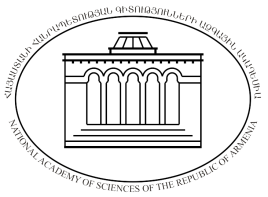 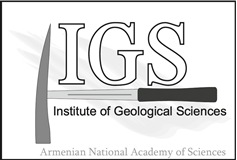 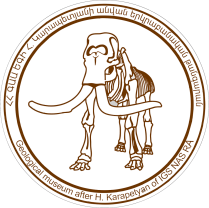 